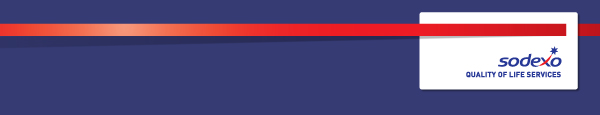 ‘Function:Function:Function:Function:OperationsOperationsOperationsOperationsOperationsOperationsOperationsOperationsOperationsPosition:  Position:  Position:  Position:  Business Improvement Manager Business Improvement Manager Business Improvement Manager Business Improvement Manager Business Improvement Manager Business Improvement Manager Business Improvement Manager Business Improvement Manager Business Improvement Manager Job holder:Job holder:Job holder:Job holder:Date (in job since):Date (in job since):Date (in job since):Date (in job since):Immediate manager 
(N+1 Job title and name):Immediate manager 
(N+1 Job title and name):Immediate manager 
(N+1 Job title and name):Immediate manager 
(N+1 Job title and name):Contract Director, Allenby/ConnaughtContract Director, Allenby/ConnaughtContract Director, Allenby/ConnaughtContract Director, Allenby/ConnaughtContract Director, Allenby/ConnaughtContract Director, Allenby/ConnaughtContract Director, Allenby/ConnaughtContract Director, Allenby/ConnaughtContract Director, Allenby/ConnaughtAdditional reporting line to:Additional reporting line to:Additional reporting line to:Additional reporting line to:Position location:Position location:Position location:Position location:Aspire Business Centre, TidworthAspire Business Centre, TidworthAspire Business Centre, TidworthAspire Business Centre, TidworthAspire Business Centre, TidworthAspire Business Centre, TidworthAspire Business Centre, TidworthAspire Business Centre, TidworthAspire Business Centre, Tidworth1.  Purpose of the Job – State concisely the aim of the job.  1.  Purpose of the Job – State concisely the aim of the job.  1.  Purpose of the Job – State concisely the aim of the job.  1.  Purpose of the Job – State concisely the aim of the job.  1.  Purpose of the Job – State concisely the aim of the job.  1.  Purpose of the Job – State concisely the aim of the job.  1.  Purpose of the Job – State concisely the aim of the job.  1.  Purpose of the Job – State concisely the aim of the job.  1.  Purpose of the Job – State concisely the aim of the job.  1.  Purpose of the Job – State concisely the aim of the job.  1.  Purpose of the Job – State concisely the aim of the job.  1.  Purpose of the Job – State concisely the aim of the job.  1.  Purpose of the Job – State concisely the aim of the job.  As a key member of the Senior Management Team, the Business Improvement Manager (BIM) will play an instrumental role in the quality management system, taking the lead in the analysis, development and implementation of existing and new business processes that drive service excellence, cost efficiencies and adherence to contractual compliance/operational standards across the contract. The BIM must work in partnership  with the client (Aspire Defence Services Limited) .driving continuous improvement across all soft services activities and: Ensure operational change is implemented in accordance with the Sodexo values;Act as a champion for continuous improvement;Provide a support framework to customer facing colleagues;Proactively seek opportunities to improve the service offer and processes used to deliver the difference;Use technical expertise to enhance the commercial awareness and capability of colleagues;As a key member of the Senior Management Team, the Business Improvement Manager (BIM) will play an instrumental role in the quality management system, taking the lead in the analysis, development and implementation of existing and new business processes that drive service excellence, cost efficiencies and adherence to contractual compliance/operational standards across the contract. The BIM must work in partnership  with the client (Aspire Defence Services Limited) .driving continuous improvement across all soft services activities and: Ensure operational change is implemented in accordance with the Sodexo values;Act as a champion for continuous improvement;Provide a support framework to customer facing colleagues;Proactively seek opportunities to improve the service offer and processes used to deliver the difference;Use technical expertise to enhance the commercial awareness and capability of colleagues;As a key member of the Senior Management Team, the Business Improvement Manager (BIM) will play an instrumental role in the quality management system, taking the lead in the analysis, development and implementation of existing and new business processes that drive service excellence, cost efficiencies and adherence to contractual compliance/operational standards across the contract. The BIM must work in partnership  with the client (Aspire Defence Services Limited) .driving continuous improvement across all soft services activities and: Ensure operational change is implemented in accordance with the Sodexo values;Act as a champion for continuous improvement;Provide a support framework to customer facing colleagues;Proactively seek opportunities to improve the service offer and processes used to deliver the difference;Use technical expertise to enhance the commercial awareness and capability of colleagues;As a key member of the Senior Management Team, the Business Improvement Manager (BIM) will play an instrumental role in the quality management system, taking the lead in the analysis, development and implementation of existing and new business processes that drive service excellence, cost efficiencies and adherence to contractual compliance/operational standards across the contract. The BIM must work in partnership  with the client (Aspire Defence Services Limited) .driving continuous improvement across all soft services activities and: Ensure operational change is implemented in accordance with the Sodexo values;Act as a champion for continuous improvement;Provide a support framework to customer facing colleagues;Proactively seek opportunities to improve the service offer and processes used to deliver the difference;Use technical expertise to enhance the commercial awareness and capability of colleagues;As a key member of the Senior Management Team, the Business Improvement Manager (BIM) will play an instrumental role in the quality management system, taking the lead in the analysis, development and implementation of existing and new business processes that drive service excellence, cost efficiencies and adherence to contractual compliance/operational standards across the contract. The BIM must work in partnership  with the client (Aspire Defence Services Limited) .driving continuous improvement across all soft services activities and: Ensure operational change is implemented in accordance with the Sodexo values;Act as a champion for continuous improvement;Provide a support framework to customer facing colleagues;Proactively seek opportunities to improve the service offer and processes used to deliver the difference;Use technical expertise to enhance the commercial awareness and capability of colleagues;As a key member of the Senior Management Team, the Business Improvement Manager (BIM) will play an instrumental role in the quality management system, taking the lead in the analysis, development and implementation of existing and new business processes that drive service excellence, cost efficiencies and adherence to contractual compliance/operational standards across the contract. The BIM must work in partnership  with the client (Aspire Defence Services Limited) .driving continuous improvement across all soft services activities and: Ensure operational change is implemented in accordance with the Sodexo values;Act as a champion for continuous improvement;Provide a support framework to customer facing colleagues;Proactively seek opportunities to improve the service offer and processes used to deliver the difference;Use technical expertise to enhance the commercial awareness and capability of colleagues;As a key member of the Senior Management Team, the Business Improvement Manager (BIM) will play an instrumental role in the quality management system, taking the lead in the analysis, development and implementation of existing and new business processes that drive service excellence, cost efficiencies and adherence to contractual compliance/operational standards across the contract. The BIM must work in partnership  with the client (Aspire Defence Services Limited) .driving continuous improvement across all soft services activities and: Ensure operational change is implemented in accordance with the Sodexo values;Act as a champion for continuous improvement;Provide a support framework to customer facing colleagues;Proactively seek opportunities to improve the service offer and processes used to deliver the difference;Use technical expertise to enhance the commercial awareness and capability of colleagues;As a key member of the Senior Management Team, the Business Improvement Manager (BIM) will play an instrumental role in the quality management system, taking the lead in the analysis, development and implementation of existing and new business processes that drive service excellence, cost efficiencies and adherence to contractual compliance/operational standards across the contract. The BIM must work in partnership  with the client (Aspire Defence Services Limited) .driving continuous improvement across all soft services activities and: Ensure operational change is implemented in accordance with the Sodexo values;Act as a champion for continuous improvement;Provide a support framework to customer facing colleagues;Proactively seek opportunities to improve the service offer and processes used to deliver the difference;Use technical expertise to enhance the commercial awareness and capability of colleagues;As a key member of the Senior Management Team, the Business Improvement Manager (BIM) will play an instrumental role in the quality management system, taking the lead in the analysis, development and implementation of existing and new business processes that drive service excellence, cost efficiencies and adherence to contractual compliance/operational standards across the contract. The BIM must work in partnership  with the client (Aspire Defence Services Limited) .driving continuous improvement across all soft services activities and: Ensure operational change is implemented in accordance with the Sodexo values;Act as a champion for continuous improvement;Provide a support framework to customer facing colleagues;Proactively seek opportunities to improve the service offer and processes used to deliver the difference;Use technical expertise to enhance the commercial awareness and capability of colleagues;As a key member of the Senior Management Team, the Business Improvement Manager (BIM) will play an instrumental role in the quality management system, taking the lead in the analysis, development and implementation of existing and new business processes that drive service excellence, cost efficiencies and adherence to contractual compliance/operational standards across the contract. The BIM must work in partnership  with the client (Aspire Defence Services Limited) .driving continuous improvement across all soft services activities and: Ensure operational change is implemented in accordance with the Sodexo values;Act as a champion for continuous improvement;Provide a support framework to customer facing colleagues;Proactively seek opportunities to improve the service offer and processes used to deliver the difference;Use technical expertise to enhance the commercial awareness and capability of colleagues;As a key member of the Senior Management Team, the Business Improvement Manager (BIM) will play an instrumental role in the quality management system, taking the lead in the analysis, development and implementation of existing and new business processes that drive service excellence, cost efficiencies and adherence to contractual compliance/operational standards across the contract. The BIM must work in partnership  with the client (Aspire Defence Services Limited) .driving continuous improvement across all soft services activities and: Ensure operational change is implemented in accordance with the Sodexo values;Act as a champion for continuous improvement;Provide a support framework to customer facing colleagues;Proactively seek opportunities to improve the service offer and processes used to deliver the difference;Use technical expertise to enhance the commercial awareness and capability of colleagues;As a key member of the Senior Management Team, the Business Improvement Manager (BIM) will play an instrumental role in the quality management system, taking the lead in the analysis, development and implementation of existing and new business processes that drive service excellence, cost efficiencies and adherence to contractual compliance/operational standards across the contract. The BIM must work in partnership  with the client (Aspire Defence Services Limited) .driving continuous improvement across all soft services activities and: Ensure operational change is implemented in accordance with the Sodexo values;Act as a champion for continuous improvement;Provide a support framework to customer facing colleagues;Proactively seek opportunities to improve the service offer and processes used to deliver the difference;Use technical expertise to enhance the commercial awareness and capability of colleagues;As a key member of the Senior Management Team, the Business Improvement Manager (BIM) will play an instrumental role in the quality management system, taking the lead in the analysis, development and implementation of existing and new business processes that drive service excellence, cost efficiencies and adherence to contractual compliance/operational standards across the contract. The BIM must work in partnership  with the client (Aspire Defence Services Limited) .driving continuous improvement across all soft services activities and: Ensure operational change is implemented in accordance with the Sodexo values;Act as a champion for continuous improvement;Provide a support framework to customer facing colleagues;Proactively seek opportunities to improve the service offer and processes used to deliver the difference;Use technical expertise to enhance the commercial awareness and capability of colleagues;2. 	Dimensions – Point out the main figures / indicators to give some insight on the “volumes” managed by the position and/or the activity of the Department.2. 	Dimensions – Point out the main figures / indicators to give some insight on the “volumes” managed by the position and/or the activity of the Department.2. 	Dimensions – Point out the main figures / indicators to give some insight on the “volumes” managed by the position and/or the activity of the Department.2. 	Dimensions – Point out the main figures / indicators to give some insight on the “volumes” managed by the position and/or the activity of the Department.2. 	Dimensions – Point out the main figures / indicators to give some insight on the “volumes” managed by the position and/or the activity of the Department.2. 	Dimensions – Point out the main figures / indicators to give some insight on the “volumes” managed by the position and/or the activity of the Department.2. 	Dimensions – Point out the main figures / indicators to give some insight on the “volumes” managed by the position and/or the activity of the Department.2. 	Dimensions – Point out the main figures / indicators to give some insight on the “volumes” managed by the position and/or the activity of the Department.2. 	Dimensions – Point out the main figures / indicators to give some insight on the “volumes” managed by the position and/or the activity of the Department.2. 	Dimensions – Point out the main figures / indicators to give some insight on the “volumes” managed by the position and/or the activity of the Department.2. 	Dimensions – Point out the main figures / indicators to give some insight on the “volumes” managed by the position and/or the activity of the Department.2. 	Dimensions – Point out the main figures / indicators to give some insight on the “volumes” managed by the position and/or the activity of the Department.2. 	Dimensions – Point out the main figures / indicators to give some insight on the “volumes” managed by the position and/or the activity of the Department.Revenue FY16:€250m€250mEBIT growth:EBIT growth:n/aGrowth type:organicOutsourcing rate:n/aRegion  Workforce6,5006,500Revenue FY16:€250m€250mEBIT margin:EBIT margin:n/aGrowth type:organicOutsourcing rate:n/aRegion  Workforce6,5006,500Revenue FY16:€250m€250mNet income growth:Net income growth:n/aGrowth type:organicOutsourcing growth rate:n/aHR in Region yesyesRevenue FY16:€250m€250mCash conversion:Cash conversion:n/aGrowth type:organicOutsourcing growth rate:n/aHR in Region yesyesCharacteristics Characteristics Key focus on maintaining continuous improvements in service delivery efficiency to the Defence SectorKey focus on maintaining continuous improvements in service delivery efficiency to the Defence SectorKey focus on maintaining continuous improvements in service delivery efficiency to the Defence SectorKey focus on maintaining continuous improvements in service delivery efficiency to the Defence SectorKey focus on maintaining continuous improvements in service delivery efficiency to the Defence SectorKey focus on maintaining continuous improvements in service delivery efficiency to the Defence SectorKey focus on maintaining continuous improvements in service delivery efficiency to the Defence SectorKey focus on maintaining continuous improvements in service delivery efficiency to the Defence SectorKey focus on maintaining continuous improvements in service delivery efficiency to the Defence SectorKey focus on maintaining continuous improvements in service delivery efficiency to the Defence SectorKey focus on maintaining continuous improvements in service delivery efficiency to the Defence Sector3. 	Organisation chart – Indicate schematically the position of the job within the organisation. It is sufficient to indicate one hierarchical level above (including possible functional boss) and, if applicable, one below the position. In the horizontal direction, the other jobs reporting to the same superior should be indicated.4. Context and main issues – Describe the most difficult types of problems the jobholder has to face (internal or external to Sodexo) and/or the regulations, guidelines, practices that are to be adhered to.Identification and delivery of contract efficiencies which create tangible value Managing multiple and complex projects to deliver strategy within tight timeframeMaintaining credible and trusted relationships throughout the organisationEnsure objectives of the contract align with the wider business strategy and support commercial activity5.  Main assignments – Indicate the main activities / duties to be conducted in the job.Leadership and PeopleWorking with the business to align business improvement objectives and identify business improvement/continuous improvement opportunitiesFully operational and contributing member of the contract leadership team Role model the Company values ensuring they are reinforced at every opportunity.  Provide leadership and clear direction on all business areas - operational and people, ensuring the team deliver on their business objectives.  Lead by example and champion effective communication.Financial ManagementSupport the financial delivery and performance of the contract in line with budgets; ensuring targets are achieved within the framework of absolute financial control.  Ensure that any changes to service delivery are assessed against impact to budgets in year and for successive yearsIdentify and make recommendations to better control direct and indirect costsContribute to monthly financial review process against KPI’s and ensure follow up on all improvement plans to support delivery of contract budgets.Relationship Management; Client and TeamProvide consultative support to business managers enabling them to deliver their respective processes and initiatives.   Coach and guide on any areas of improvementLead the interface with internal stakeholders at all levels ensuring internal SMEs work in accordance with agreed internal consultancy principles.Seek to understand the client’s business environment and drivers, developing and maintaining strong relationships and establishing a network of client contacts  Manage clients proactively and professionally, in line with Clients for Life ensuring Sodexo delivers service in accordance with the client’s business objectives - establishing a dynamic and positive culture for co-operative business relationships and improvements to serviceOperational ManagementOversee the adoption and use of the contract and company governance processesEnsure compliance across the contract through the implementation and management of an effective monitoring system.  Measure performance against contractual and business PI’s, assessing required improvements, and implementing them  Challenging status quo with robust recommendationsDesigning and implementing operating models and taking into account the organisational impact (people, profit & processes) across the various commercial and business unitsSupport operational managers ensuring compliance with legal, regulatory and company requirements.  Effectively identify continuous improvements, taking corrective action where necessary and informing managers of performance issuesService ExcellenceWork with the Senior Management Team and central functions to deliver service excellence together, assessing operational performance against required process metricsAssume responsibility for driving all aspects of service excellence across the contract including brand integrity, quality, corporate social responsibility, compliance and service standards  Ensure work is delivered to recognised and expected standards and that our offer meets customer’s needs through the full and correct use of company toolsLead SME’s to champion and embed service excellence initiatives across business areas, ensuring services are aligned to Defence client and customer needs and are within budget.Provide knowledge and experience to segment level SME forums acting as Quality lead in allocated areasDesign and implement a framework to enable colleagues to critically evaluate and improve business processes to maximise the profitable operation of the contractDrive the commercial effectiveness of the business Lead the development of commercial/operational initiatives within approved parameters to contribute to the future competitive success of the businessSupport Commercial/Finance teams to ensure changes to contractual requirements have been operationally risk assessedEnsure operating standards reflect contractual requirements and negotiate changes internally or with the client as appropriateIdentify out of scope service delivery and develop plans with the operational and commercial teams to realign operations with contractual requirementsAdvise internal and external stakeholders on key business process risks and issues impacting the contract and wider Sodexo community, providing workable solutions as requiredAnalyse, develop and implement current and new business processes across the and support the roll out of these initiatives across the Segment or countryProactively support the continuous improvement and implementation of optimisation tools including Resource Management (Labour) planning toolsProvide programme/project management discipline to significant change programmes within the contract i.e. contract remobilisation People ManagementMentor and develop direct report/s, supporting and engaging them to deliver results across the contract Continually review and identify contract wide training and development needs in conjunction with the Learning and Development Manager/department.Demonstrate Focus on Five and implement actions that drive positive engagement within the teamAdopt and ensure compliance with company processes and procedures including performance management and where necessary engage HR and the People CentreEnsure that all Company processes and procedures are adhered to for any recruitment processes6.  Accountabilities – Give the 3 to 5 key outputs of the position vis-à-vis the organization; they should focus on end results, not duties or activities.Financial and contract performance is improved as a result of the identification and delivery of process improvements within contract.PAC operational improvement plan is effectively managed and aligned to strategic prioritiesSegment demand for Service Operations support is effectively planned and communicatedEffective relationship maintained with  client improvement manager and key stakeholdersOffers and solutions are deployed with implementation plans, training and guidance prepared and fit for purposeAppropriate offers and solutions implemented effectively operating with verifiable evidence and case studies7.  Person Specification – Indicate the skills, knowledge and experience that the job holder should require to conduct the role effectivelyEssentialProven track record experiencing large scale, complex and significant company projects e.g. technology, process and organisational changeAbility to manage ambiguity and the political aspects of changeOutstanding analytical skills including strong financial/numerical skills, with ownership of a substantial P&L i.e. >£20mExcellent understanding of managing service delivery in a quality compliance framework e.g. ISO9001Excellent verbal and written communication skills, with a proven experience of managing client and/or customer relationshipsCapable of presenting credible recommendations to an audience of senior stakeholdersExperience of working in a cross functional environment (minimum 5 years)Management knowledge of Health and Safety and Food SafetyAble to demonstrate an expert knowledge of Word, Excel, PowerPoint and Outlook to include advanced use of VBAProven track record of leading, managing and developing a teamPrince2 practitioner or equivalent demonstrable project management experienceLEAN/Six Sigma Master Black Belt or experience of coaching a team of process improvement championsDesirableIOSH and CIEH qualifications or equivalent Lead auditor qualifiedExperience of working in a military environmentKnowledge and understanding of European procurement regulations (OJEU) developed in either a sales or procurement contextKnowledge of working in a retail/FMCG environmentExperience of working in a soft FM operational or support role8.  Competencies – Indicate which of the Sodexo core competencies and any professional competencies that the role requires